Меры пожарной безопасности при эксплуатации электроприборов       Электричество и электроприборы прочно вошли в современную жизнь. С каждым днем увеличивается ассортимент электроприборов, устройств и машин, без которых уже немыслим быт современного жителя. Это электрические утюги, плитки, рефлекторы, камины, радиаторы, полотеры (робот-пылесос), стиральные машины, холодильники, электрические дрели и другие электроприборы. Правда, часто люди пренебрегают правилами пользования этими продуктами цивилизации.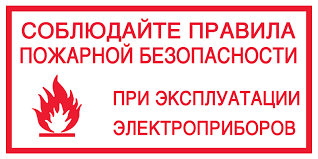      Для того чтобы при использовании электроприборов не возникла угроза пожаров, необходимо помнить:- не пользуйтесь неисправными, самодельными и нестандартными электроприборами и электрооборудованием, постоянно следите за электропроводкой, ремонт неисправных приборов должен производиться только квалифицированными специалистами;- не включать одновременно в сеть все имеющиеся в доме электроприборы;- ни в коем случае нельзя пользоваться поврежденными розетками и выключателями.   - не оставляйте без присмотра включенные бытовые приборы: электроплитку, обогреватель, кипятильник и т.д.- не применяйте электронагревательные приборы электроутюги, электроплиты, электрочайники и другие электронагревательные приборы, не имеющие устройств тепловой защиты, а также без подставок из негорючих материалов, исключающих опасность возникновения пожара.- не пользуйтесь самодельными электрообогревателями. Помните, что использовать необходимо обогреватели только заводского производства. Прежде чем начать использовать прибор, внимательно прочитайте инструкцию.- исключите попадание шнуров питания электрических обогревателей в зону теплового излучения и воду;- не ставьте нагревательные приборы вблизи штор, мебели, и других воспламеняющих предметов, сам обогреватель должен стоять на подставке из негорючих материалов. - не допускайте использования горючих абажуров на электролампах;- не допускайте устройства временных самодельных электросетей в помещениях;- замените оголенные и ветхие электрические провода;- не допускайте включения электронагревательных приборов без соединительной вилки;- если при включении или выключении бытовой техники в розетку вы видите искры, если розетки нагреваются при включении в сеть бытовой техники – это признак слабых контактов. Лучший способ предотвратить скорый пожар - заменить розетку;- если при включении того или иного электроприбора освещение становится чуть темнее, это верный признак того, что сеть перегружена. А это – предвестник пожара. В данном случае нужно срочно вызывать электрика.ПОМНИТЕ! Пожар легче предупредить, чем потушить!!!     В случае малейших признаков загорания немедленно сообщите в пожарную охрану по телефону: «01», с мобильного телефона «101 или 112». Инструктор противопожарной профилактики ОГБУ «ПСС Иркутской области»Степанюк Евгения